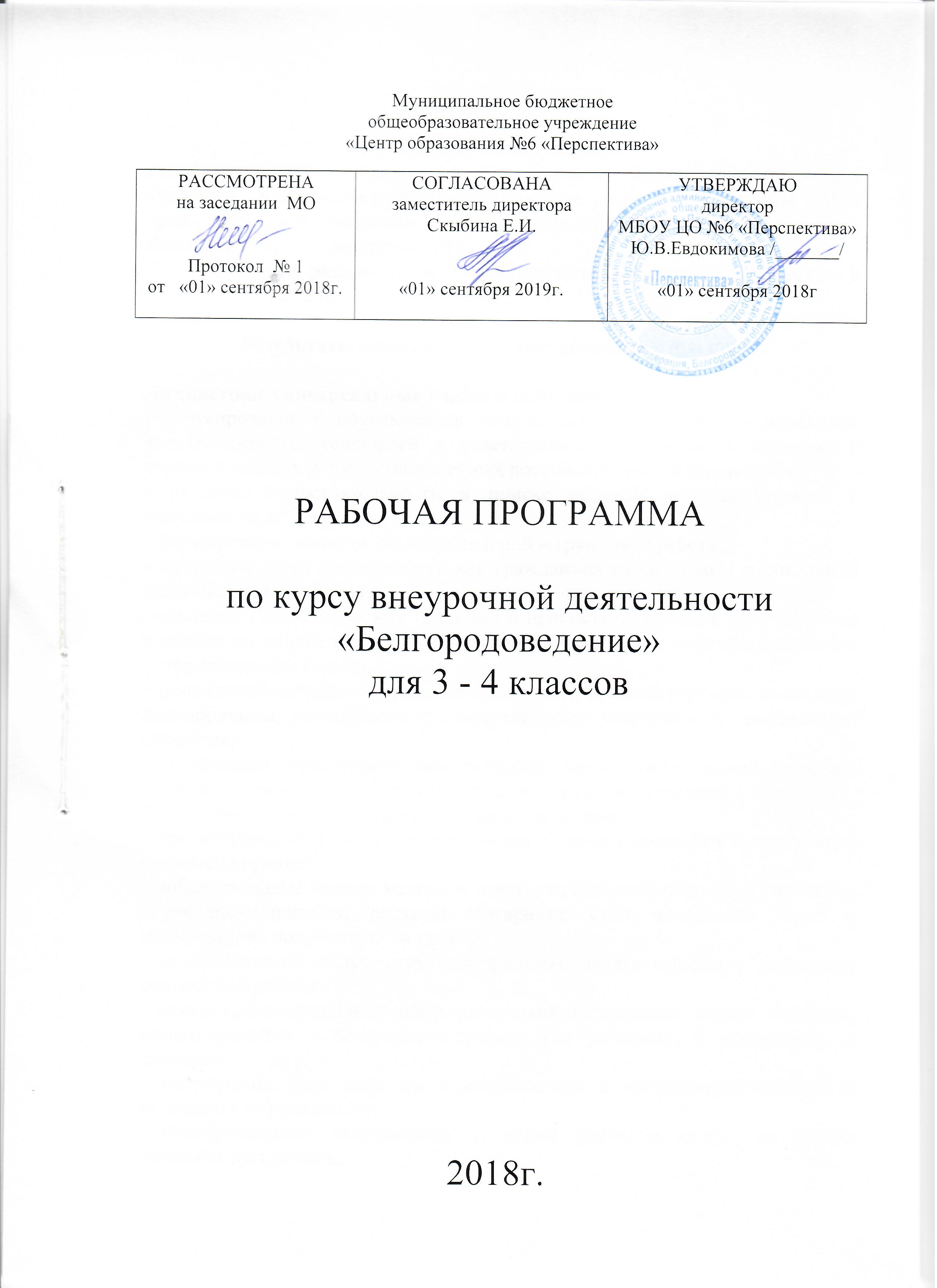 Пояснительная запискаРабочая программа внеурочной деятельности «Белгородоведение» для учащихся 3-4-х классов разработана на основе  авторской программы  «Мой край - родная Белгородчина»  (Т.М.Стручаева, И.В.Шиянова, В.В.Стручаев – Белгород: ИПЦ «Политерра», 2014). Программа рассчитана на 2 года обучения. Курс включает 1 занятие в неделю - 34 часа в год, всего-68 часов.Результаты освоения курса внеурочной деятельностиЛичностные универсальные учебные действия- формирование у обучающихся личностных качеств, необходимых для конструктивного, успешного и ответственного поведения в обществе с учетом правовых норм, установленных российским законодательством;- развитие самостоятельности в поиске решения различных задач в зависимости от ситуации;- формирование навыков самостоятельной и групповой работы;- осознание своей идентичности как гражданина своей страны и локальной региональной общности;- освоение гуманистических традиций и ценностей, уважение прав и свобод человека на основе региональной истории, уважение к многонациональной истории народов России;- осмысление социально-нравственного опыта предшествующих поколений Белгородчины, способность к ответственному поведению в современном обществе;- понимание культурного многообразия мира, региональной истории, уважение и толерантность к культуре своего и других народов.Регулятивные универсальные учебные действия- ориентироваться в своей системе знаний: отличать новое от уже известного с помощью учителя;- добывать новые знания: находить ответы на вопросы, используя учебные и справочные пособия, ресурсы Интернета, свой жизненный опыт и информацию, полученную на уроке;- перерабатывать полученную информацию: делать выводы в результате совместной работы;- делать предварительный отбор источников информации: искать, отбирать, ориентироваться в печатном источнике (на развороте, в оглавлении, в словаре);- планировать свои действия в соответствии с поставленной задачей и условиями ее реализации;- преобразовывать информацию из одной формы в другую на основе заданных алгоритмов;- перерабатывать полученную информацию: делать выводы в результате совместной работы;- самостоятельно выполнять практические задания;- формирование рефлексивных умений — предвидение возможных опасностей в реальной обстановке.Познавательные универсальные учебные действия- определять форму предметов окружающего мира (треугольник, круг, квадрат);- сравнивать цвет предметов, группировать их по цветовым оттенкам;- определять пространственные положения и взаимоотношения объектов окружающего мира (близко-далеко; рядом, около; за; перед; ближе -дальше и др.); сравнивать предметы, находящиеся в разных пространственных положениях;- объяснять свой путь от дома до школы;- определять свое положение на местности по отношению к важным объектам (близко-далеко от дома, школы, рядом со школой, домом, недалеко от…).Коммуникативные универсальные учебные действия- уметь слушать и понимать высказывания собеседников;- уметь задавать вопросы и отвечать на поставленные;- совместно договариваться о правилах общения и поведения на занятиях и следовать им;- учиться согласованно работать в группе;- формирование способности оценивать свое поведение со стороны;- формирование умения планировать и оценивать результаты своего поведения.Содержание курса внеурочной деятельности с указанием форм организации и видов деятельности3 классТема 1-2. Вводное занятие - 2ч.Круглый стол. Посещение школьной библиотеки, знакомство с литературой по краеведению.Тема 3-4. География Белгородской области - 2ч.Оформление иллюстрированной карты Белгородской области. Конкурс рисунков «А из нашего окна часть планеты так видна»Тема 5-10. История Белгородской области - 6ч.История Белгородской епархии с древнейших времен до начала ΧΧІ века.  Введение в предмет. Понятие «краеведение». Виды краеведения (истори-ческое, литературное, художественное и др.). Духовное краеведение, его особенности. Хронологические рамки курса «Духовное краеведение Бел-городчины» (X - XXI вв.), его пространственная характеристика. Задачи, содержание и структура курса. Основные источники. Белгородская засечная черта. Крепость на Белой горе. Города-крепости на территории края. Яркие и важные события в истории родного региона. Жизнь и быт населения региона в разные исторические времена. Памятники истории и культуры региона, их охрана.Тема 11-14. Белгородчина в годы Великой Отечественной войны 1941-1945гг. - 4ч.Курская битва. Прохоровское танковое сражение 1943 года. Белгород – город первого салюта. День города Белгорода – 5 августа. Военные памятники на территории Белгородской области. Музей «Курская дуга». Музей-диорама «Курская битва. Белгородское направление». Третье ратное поле России – Прохоровка. Звонница. Музей Прохоровского танкового сражения.  Белгород и Старый Оскол – Города воинской славы России. Оформление коллективного альбома по результатам путешествия; участие членов семьи в Великой Отечественной войне.Тема 15-16. Семья и семейные традиции - 2ч.Подготовка классного альбома «Семейное древо». Создание стенгазеты по результатам работы.Тема 17-24. Природа родного края - 8ч.Наблюдения за любимым уголком природы в разные времена года, оформление фотоальбома. Экскурсия в краеведческий музей, встречи с работниками горнодобывающей промышленности. работа с гербарием растений родного края. Экскурсия в краеведческий музей. Оформление классной газеты и альбома по результатам экскурсий; экскурсия в краеведческий музей. Оформление маршрутных листов путешествий; подготовка гербария и альбома лекарственных растений родного края. Проведение акции «Помогите птицам» и других природоохранных акций.Тема 25-27. Развитие экономики родного края - 3ч.Создание альбома «Профессии наших родителей», экскурсии на предприятия по месту работы родителей.Тема 28-32. Культура Белгородской области - 5ч.Экскурсии к памятным местам области, в музеи, учреждения культуры; оформление материалов по результатам экскурсий. Участие в выставках и народных праздниках, фестивалях.Тема 33-34. Подготовка и проведение итоговых занятий - 2ч.Подведение итогов занятий. Проведение краеведческих викторин, олимпиад и конкурсов. Организация выставки, портфолио. Практические работы: подготовка портфолио «Мой край – родная Белгородчина», проведение выставок.4 классТема 1-2. Вводное занятие - 2ч.Круглый стол. Посещение школьной библиотеки, знакомство с литературой по краеведению.Тема 3-4. География Белгородской области - 2ч.Оформление иллюстрированной карты Белгородской области. Конкурс рисунков «А из нашего окна часть планеты так видна»Тема 5-10. История Белгородской области - 6ч.История Белгородской епархии с древнейших времен до начала ΧΧІ века.  Введение в предмет. Понятие «краеведение». Виды краеведения (историческое, литературное, художественное и др.).Духовное краеведение, его особенности. Хронологические рамки курса «Духовное краеведение Белгородчины» (X - XXI вв.), его пространственная характеристика. Задачи, содержание и структура курса. Основные источники. Белгородская засечная черта. Крепость на Белой горе. Города-крепости на территории края. Яркие и важные события в истории родного региона. Жизнь и быт населения региона в разные исторические времена. Памятники истории и культуры региона, их охрана.Тема 11-14. Белгородчина в годы Великой Отечественной войны 1941-1945гг. - 4ч.Курская битва. Прохоровское танковое сражение 1943 года. Белгород – город первого салюта. День города Белгорода – 5 августа. Военные памятники на территории Белгородской области. Музей «Курская дуга». Музей-диорама «Курская битва. Белгородское направление». Третье ратное поле России – Прохоровка. Звонница. Музей Прохоровского танкового сражения.  Белгород и Старый Оскол – Города воинской славы России. Оформление коллективного альбома по результатам путешествия; участие членов семьи в Великой Отечественной войне.Тема 15-16. Семья и семейные традиции - 2ч.Подготовка классного альбома «Семейное древо». Создание стенгазеты по результатам работы.Тема 15-24. Природа родного края - 10ч.Наблюдения за любимым уголком природы в разные времена года, оформление фотоальбома. Экскурсия в краеведческий музей, встречи с работниками горнодобывающей промышленности. работа с гербарием растений родного края. Экскурсия в краеведческий музей. Оформление классной газеты и альбома по результатам экскурсий; экскурсия в краеведческий музей. Оформление маршрутных листов путешествий; подготовка гербария и альбома лекарственных растений родного края. Проведение акции «Помогите птицам» и других природоохранных акций.Тема 25-27. Развитие экономики родного края - 3ч.Создание альбома «Профессии наших родителей», экскурсии на предприятия по месту работы родителей.Тема 28-32. Культура Белгородской области - 5ч.Экскурсии к памятным местам области, в музеи, учреждения культуры; оформление материалов по результатам экскурсий. Участие в выставках и народных праздниках, фестивалях.Тема 33-34. Подготовка и проведение итоговых занятий - 2ч.Подведение итогов занятий. Проведение краеведческих викторин, олимпиад и конкурсов. Организация выставки, портфолио. Практические работы: подготовка портфолио «Мой край – родная Белгородчина», проведение выставок.Формы подведения итогов реализации курсаСпособы проверки знаний и умений:экспресс-викторины;конкурсы рисунков;развлекательное мероприятие «Мой край - родная Белгородчина»;краеведческие исследования;круглый стол.Тематическое планирование 3 классТематическое планирование 4 классУчебно-тематический план3 классУчебно-тематический план4 классСписок литературыМой край - родная Белгородчина / Т.М.Стручаева, И.В.Шиянова, В.В.Стручаев – Белгород: ИПЦ «Политерра», 2014.Белгородоведение 1-4. Примерные программы урочной и внеурочной деятельности  /  Т.М.Стручаева,  И.В.Шиянова,  В.В.Стручаев. 2-е  изд., с изм. –Белгород: ООО «Эпицентр», 2015. –24 с.Байбородова Л.В. Внеурочная деятельность школьников в разновозрастных группах: пособие для учителя. – М.: Просвещение, 2014. – 176 с.№п/пРаздел/темаКол-во часов, предусмотренных на изучение раздела/темы примерной или авторской программыКол-во часов, предусмотренных на изучение раздела/темы примерной или рабочей программой1-2Вводное занятие2ч.2ч.3-4География Белгородской области2ч.2ч.5-10История Белгородской области6ч.6ч.11-14Белгородчина в годы Великой Отечественной войны 1941-1945гг.4ч.4ч.15-16Семья и семейные традиции.2ч.2ч.17-24Природа родного края8ч.8ч.25-27Развитие экономики родного края3ч.3ч.28-32Культура Белгородской области5ч.5ч.33-34Подготовка и проведение итоговых занятий2ч.2ч.№п/пРаздел/темаКол-во часов, предусмотренных на изучение раздела/темы примерной или авторской программыКол-во часов, предусмотренных на изучение раздела/темы примерной или рабочей программой1-2Вводное занятие2ч.2ч.3-4География Белгородской области2ч.2ч.5-10История Белгородской области6ч.6ч.11-14Белгородчина в годы Великой Отечественной войны 1941-1945гг.4ч.4ч.15-24Семья и семейные традиции.10ч.10ч.25-27Развитие экономики родного края3ч.3ч.28-32Культура Белгородской области5ч.5ч.33-34Подготовка и проведение итоговых занятий2ч.2ч.№п/пРаздел/темаКол-во часовВиды внеурочной деятельности учащихся1-2Вводное занятие2ч.формировать и развивать личностное отношение к историческим и культурным ценностям региона как части России3-4География Белгородской области2ч.учить работе с информацией,  проявлению активной жизненной позиции5-10История Белгородской области6ч.- развивать способности к самостоятельному анализу событий истории Белгородчины в ее духовно-краеведческом аспекте- раскрывать причинно-следственные связи- обобщать факты, полученные в ходе изучения курса11-14Белгородчина в годы Великой Отечественной войны 1941-1945гг.4ч.формировать мировоззрение учащихся, основанного на системе духовно-нравственных ценностей православия, патриотизма и гуманизма15-16Семья и семейные традиции2ч.практическое занятие «Семейное древо»17-24Природа родного края8ч.развивать логическое и образно-ассоциативного мышление, речевые навыки учащихся25-27Развитие экономики родного края3ч.- воспитывать уважительное отношение к труду- создание альбома «Профессии наших родителей»28-32Культура Белгородской области5ч.- практическое занятие «Круглый стол»- воспитывать духовно-нравственные ценности33-34Подготовка и проведение итоговых занятий2ч.- тестирование- анализ деятельности в рамках курса№п/пРаздел/темаКол-во часовВиды внеурочной деятельности учащихся1-2Вводное занятие2ч.формировать и развивать личностное отношение к историческим и культурным ценностям региона как части России3-4География Белгородской области2ч.учить работе с информацией,  проявлению активной жизненной позиции5-10История Белгородской области6ч.- развивать способности к самостоятельному анализу событий истории Белгородчины в ее духовно-краеведческом аспекте- раскрывать причинно-следственные связи- обобщать факты, полученные в ходе изучения курса11-14Белгородчина в годы Великой Отечественной войны 1941-1945гг.4ч.формировать мировоззрение учащихся, основанного на системе духовно-нравственных ценностей православия, патриотизма и гуманизма15-24Природа родного края10ч.развивать логическое и образно-ассоциативного мышление, речевые навыки учащихся25-27Развитие экономики родного края3ч.- воспитывать уважительное отношение к труду- создание альбома «Профессии наших родителей»28-32Культура Белгородской области5ч.- практическое занятие «Круглый стол»- воспитывать духовно-нравственные ценности33-34Подготовка и проведение итоговых занятий2ч.- тестирование- анализ деятельности в рамках курса